Training for Educators              July 9th, 2019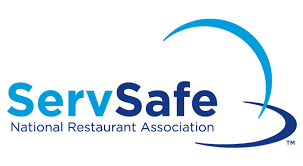 8AM – 6PM – at MDE, Conference Center A, Room CC 141500 Hwy 36 West
Roseville, MN.  55113 Registration Deadline is June 1st!MDE FCS initiative, aligned with FCS Frameworks is to encourage FCS teachers to obtain their ServSafe Certification and provide an opportunity for students to take the ServSafe exam by the end of the Foundations of Foods course, and/or the end of the Culinary I/Prostart I course.  This training is possible due to a leadership grant from MDE to help meet the skills gap, high need and job outlook, especially the need for part time workers, in the hospitality field in the Restaurant/Beverage career pathway.   Do you need your ServSafe Certification?Do you need to renew your current MN CFPM?Do you want to get started becoming a ServSafe proctor?8 hours of Instruction, and 2 hours allowed for test.  Breakfast and lunch on your own. Identify and safely handle TCS foodsLearn about personal hygiene and how it plays a role in food safetyImplement an effective, proactive program based on preventing food hazards before the occurLearn to comply with regulatory agenciesThis program meets certification requirements established by the State of Minnesota and local health departments.  The class includes the ServSafe Certification course book, certification exam and instruction.  Because the program requires some home study prior to the class, please register early.See back for pricing and registration.pagepageFj thCost: $78.00 – Send check or money orders (no PO’s or credit card payments allowed) only to:  Mary Levinski and send to address on side bar along with printed registration information.Due to a leadership grant from MDE to help address the skills gap in hospitality, and bulk ordering of materials we are able to offer the low price of $78.00 for training, exam, and materials.   Please note the breakdown below:   $10 .00   EXAM and ANSWER SHEET$68 .00  COURSE BOOK AND MATERIALS FOR TRAINING. **The teacher MUST pay for their own exam and answer sheet, however, district/staff development/or Perkins funds may be used to pay for course book (to be used in teaching of ServSafe to students) and additional materials/resources.  Tear off the below after filling out and submit with check made payable to Mary Levinski_________________________________________________________________________Participant InformationEach attendee must complete a separate registration form. Multiple registrations may be paid in a single payment.   Name:   Summer Address: 	City, State, Zip code:     Summer Phone: 	 School Name: 	 School Email: Summer Email: Questions:  Please contact Mary Levinski at 320-246-2748 or Email: mary.levinski@isd47.org 